         Урок 21Цель-изучить обеспечение электробезопасности в. конструкции электроустановок; техническими способами и средствами защиты; организационными и техническими мероприятиями.Электробезопасность – это система организационных и технических мероприятий и средств, обеспечивающих защиту людей и животных от вредного и опасного воздействия электрического тока, электрической дуги, электромагнитного поля и статического электричества (ГОСТ Р 12.1.009-2009 «Система стандартов безопасности труда (ССБТ). Электробезопасность. Термины и определения»).Требования электробезопасности распространяются на всех потребителей электроэнергии: работодателей – юридических и физических лиц независимо от их организационно-правовых форм и работников из числа как неэлектротехнического, так и электротехнического, электротехнологического и неэлектротехнического персонала организаций, занятых техническим обслуживанием электроустановок, проводящих в них оперативные переключения, организующих и выполняющих строительные, монтажные, наладочные, ремонтные работы, испытания и измерения, а также осуществляющих управление технологическими режимами работы объектов электроэнергетики и энергопринимающих установок потребителей (далее – Потребители).В организациях должен осуществляться контроль:за соблюдением требований электробезопасности и инструкций по охране труда; контроль за проведением инструктажей по электробезопасности. Нарушение требований электробезопасности влечет за собой ответственность в соответствии с действующим законодательством. Государственный надзор за соблюдением требований электробезопасности осуществляется органами государственного энергетического надзора.Основные мероприятия по технике безопасности на производствеЭлектробезопасность. На предприятиях общественного питания для приготовления и отпуска пищи используются различные виды электрооборудования, что требует от работников хорошего знания основ электробезопасности.										Поражение электрическим током в основном происходит при работе с оборудованием, которое оказалось под напряжением, в результате пробоя изоляции при случайном прикосновении к незащищенным токоведущим частям, а также при неисправности защитного заземления, когда вследствие нарушения изоляции напряжение переходит на металлические части машины или тепловых Электробезопасность должна обеспечиваться:1. конструкцией электроустановок;2. техническими способами и средствами защиты;3. организационными и техническими мероприятиями.1. конструкцией электроустановокЭлектроустановки и их части должны быть выполнены таким образом, чтобы рабочие не подвергались опасным и вредным воздействиям электрического тока и электромагнитных полей, и соответствовать требованиям электробезопасности. Требования (правила и нормы) электробезопасности к конструкции и устройству электроустановок должны быть установлены в стандартах Системы стандартов безопасности труда, а также в стандартах и технических условиях на электротехнические изделия.2. техническими способами и средствами защитыДля обеспечения защиты от случайного прикосновения к токоведущим частям необходимо применять следующие способы и средства:• защитные оболочки;• защитные ограждения (временные или стационарные);• безопасное расположение токоведущих частей;• изоляция токоведущих частей (рабочая, дополнительная, усиленная, двойная);• изоляция рабочего места;• малое напряжение;• защитное заземление;• предупредительная сигнализация, блокировка, знаки безопасности.Оборудование должно быть заземлено.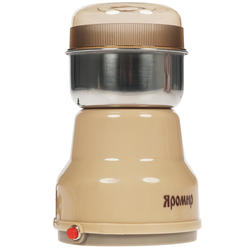 1.Кофемолка – блокировка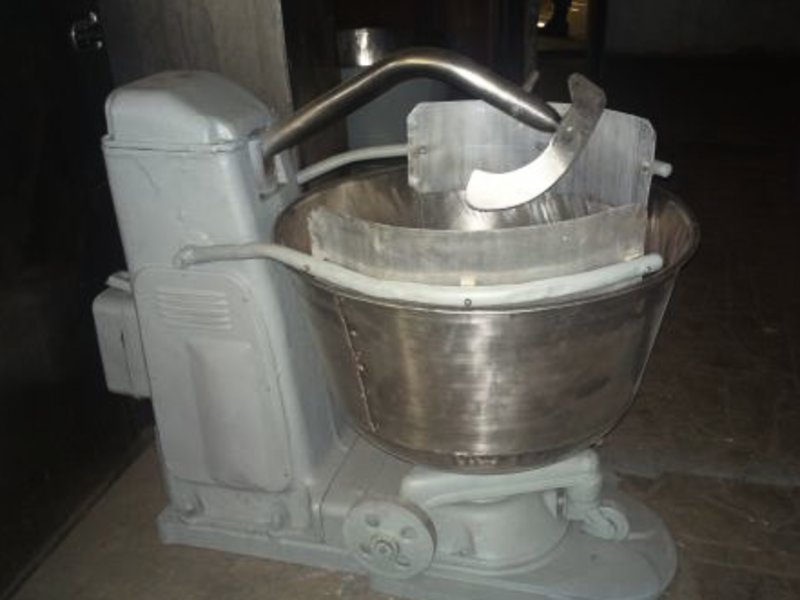 Тестомесильная машина ТММ-1МОграждающие щитки, предупреждают попадание рук в дежу  (стрелочкой обозначено)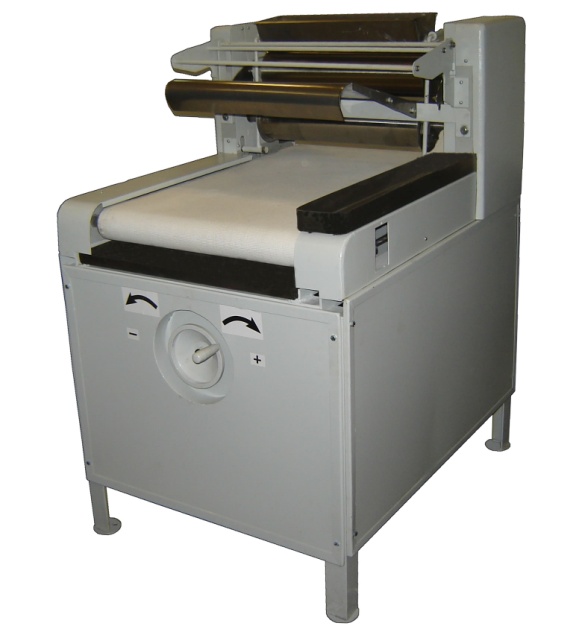 Тестораскаточная машина МРТ 60МОграждающий щиток (стрелочкой обозначено)организационные и технические мероприятияТехнические способы и средства применяют раздельно или в сочетании друг с другом так, чтобы обеспечивалось оптимальная защита. Требования к техническим способам и средствам защиты должны быть установлены в стандартах и технических условиях. Организация и технические мероприятия по обеспечению электробезопасности. К работе в электроустановках должны допускаться:лица, прошедшие инструктаж.обученные безопасным методам труда.проверку знаний правил безопасности и инструкций в соответствии с занимаемой должностью применительно к выполняемой работе с присвоением соответствующей квалификационной группы по ТБ.медицинское освидетельствование.Для обеспечения безопасности работ в действующих электроустановках должны выполняться следующие организационные мероприятия:1.Назначение лиц, ответственных за организацию и безопасность производства работ;2.Оформление наряда или распоряжения на производство работ;3.Осуществление допуска к проведению работ;4.Организация надзора за проведением работ;5.Оформление окончания работы, перерывов в работе, переводов на другие рабочие места;6. Установление рациональных режимов труда и отдыха.Для работников общественного питания при обнаружение неисправности  электрооборудования оборудования отключить его и поставить в известность руководителя!!!Домашнее задание: заполните таблицу, используя лекцию.15  июня  понедельник15  июня  понедельникФ. и .о обучающегосяУчебная дисциплина ОП.06 ОХРАНА ТРУДАПрофессия43.01.09  Повар, кондитерПреподавательМировова Елена ЛеоновнаРазделЭлектробезопасность и пожарная безопасностьТема урока №41,42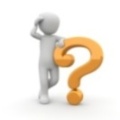 ПЗ № 4 ТЕХНИЧЕСКИЕ И ОРГАНИЗАЦИОННЫЕ МЕРОПРИЯТИЯ ПО ОБЕСПЕЧЕНИЮ ЭЛЕКТРОБЕЗОПАСНОСТИ НА ПРЕДПРИЯТИЯХ ОБЩЕСТВЕННОГО ПИТАНИЯ.1.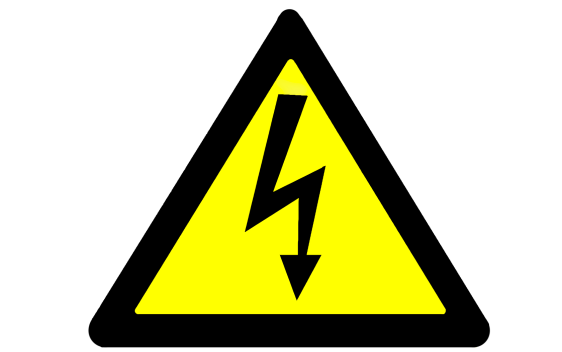 ззнак по электробезопасности2.Государственный надзор за соблюдением требований электробезопасности осуществляется органами……..3.Требования электробезопасности распространяются на  юридических или физических лиц ?4.При обнаружение неисправности  электрооборудования оборудованияработник поп обязан…5.Все работники поп перед работой должны пройти по ТБ…6.По ТБ в конструкции тестомесильной машины ТММ-1М должны быть ……7.Как называется заземление, выполняемое в целях электробезопасности…..8.Какой единицей измеряется освещенность?9.Периодичность проведения повторных инструктажей?10.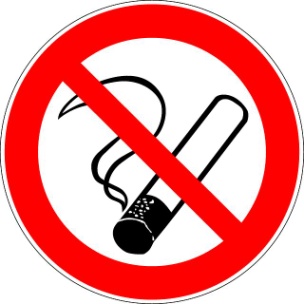 